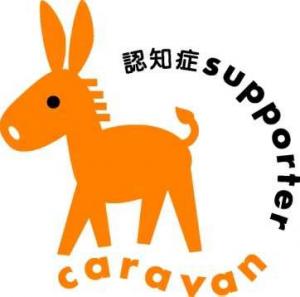 　　　　　認知症になっても、自分らしく安心して暮らせる丹波篠山市をめざして！　　認知症サポーター養成講座のご案内　　　　　～認知症の正しい知識を学びませんか～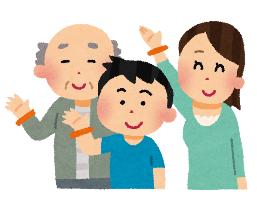 　認知症サポーターって？認知症サポーター養成講座を受講し、認知症について正しく理解して認知症の人や家族を温かく見守り、自分のできる範囲で声かけなどの応援をする人です。　◎講座内容：認知症の原因や症状、関わり方、本人の気持や家族の思い相談窓口等の社会資源、認知症の予防などについて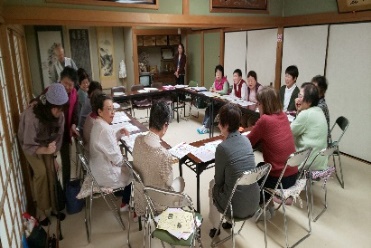 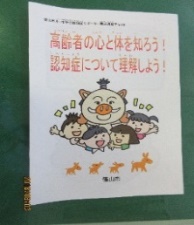 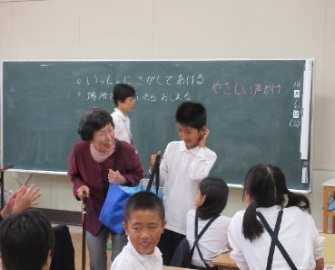 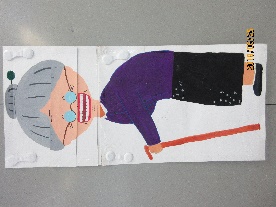 子ども達も劇などを通して　　　　テキストやグッズでわかりやすく　　　　　「こんな時、どうしよう？」　　　　　　　　　　　　　　　　　　　　　　　　　　　　一緒に楽しく学びます　　　　　　　　　　　　　　　　　　　　　みんなで話し合うことも◎時　間：　１時間～１時間半程度◎対　象：　自治会、企業、商店、学校、各種団体、友達グループなど（おおむね５名以上）◎場　所：　市内どこでもキャラバン・メイトが出張します（無料）　　　キャラバン・メイトは認知症サポーターを養成するための研修を受講した講師です　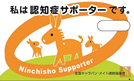 　　　　　☆受講者には、「認知症サポーターカード」をお渡しします。問い合わせ・申し込み　　電話または下記の窓口へご相談ください。丹波篠山市認知症キャラバン・メイト連絡会事務局丹波篠山市役所　長寿福祉課　電話　０７９－５５２－５３４６（直通）                                 FAX　０７９－５５４－２３３２（担当：西山・寺本）